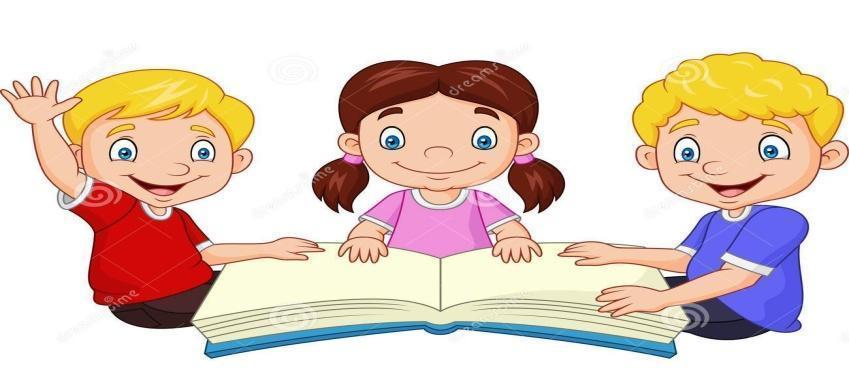 ШАНОВНІ БАТЬКИ!Педагоги  закладів дошкільної освіти Металургійного району запрошують Вас долучитися до нашого онлайн-каталогу «Пізнайко»!Протягом тижня, з 11.05.2020 - 15.05.2020, щоденно,                                                     Ви знайдете тут різні заняття, розвиваючі ігри та забави,                             наукові експерименти для дошкільнят.Пропонуємо разом зробити кожен день наших дітей цікавим та онлайн активним!Рубрика «Цікаво та корисно про безпеку»                    https://drive.google.com/file/d/1MGYc8GfSt70frZLE2UqEurAERzwZan5M/view?usp=sharing  У вівторок ми розкажемо вам про будову тіла. Дізнайся більше про власне тіло https://drive.google.com/file/d/1-E4vgJVSAso4ul57zdtKkbGSFMjRDUZM/view?usp=sharingА ти любиш займатися спортом?! Спорт – це сила, спорт- це здоров’я, спорт – це життя, спорт – це круто!            https://drive.google.com/file/d/1P7ejpN2HUz7mJrghmM7dUPeMSomGYiAo/view?usp=sharingЗапрошуємо тебе до країни Транспорту    https://drive.google.com/file/d/1IQ-oYf2XJP8W_agVAFuT1-DHP_ZJCYCu/view?usp=sharing День ти з нами починай, нові професії вивчай!              https://drive.google.com/file/d/1348pTSSKOa7maZQBLBrENgSayi54t8IT/view?usp=sharing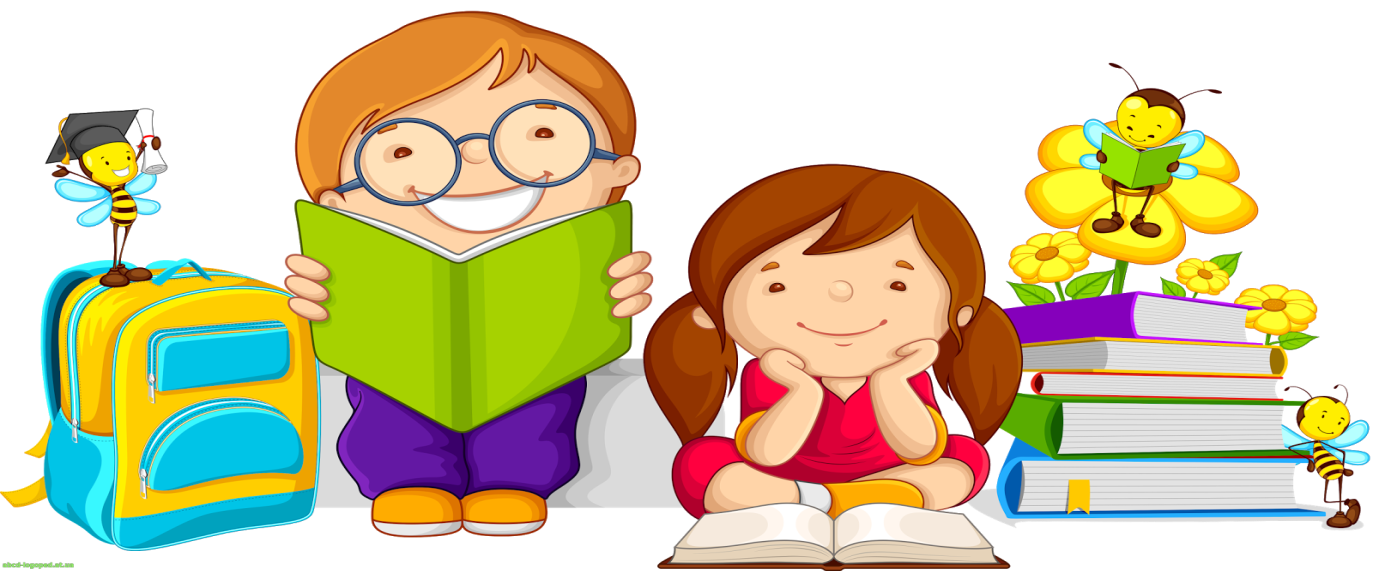 